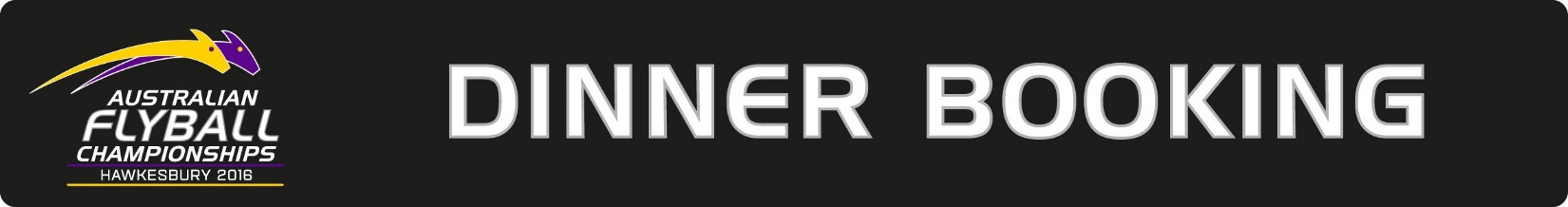 Please join us for dinner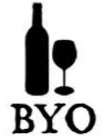 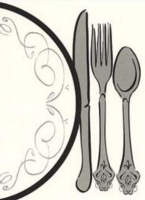 Date:      Saturday, 17th September, 2016Time:      6.30pmCost:       $30 per person / $15 children (4-12 years of age)Where:   Rotary Cafeteria (near the Grand Stand)  ** Menu **Spit Roast MeatsPrime Yearling Beef 
(served with Gravy)Succulent Pork & Crackling (served with Gravy & Apple Sauce)Hot VegetablesJacket Potatoes (sour cream & chives)Honeyed CarrotsJuicy Corn CobbettesFried RiceSeasonal VegetablesPeas (with butter portions)Fresh Baked Bread Rolls (with butter portions)DessertsPavlova (with fresh fruit & cream)Mud CakeFresh Fruit Salad==========================Vegetarian Option Available:Vegetarian LasagneGluten Free Gravy with Roast DinnerPaymentsEFT payments can be made to the following account:Bank Account Name:    Sydney Flyball AssociatesBSB No:                        012 357Account No.                  268864803Reference:                    [ Enter your CRN-DINNER ]You MUST enter your CRN-DINNER in the reference field so that payments can be allocated against your CRN. Email Order Form to:  christa.mellon@bigpond.com---------------------------------------------------------------------------------------------Cheque payments can be made by filling in the Order Form and posting with a cheque.Payable to:    Sydney Flyball AssociatesSend to:         Mrs Christa Mellon                      9 Edna Place, ERMINGTON NSW 2117** Note:  No tickets will be issued but your name will be marked off at the door if you have paid for dinner.=============================Order FormName :     ____________________________  CRN: _____________Email:      _______________________________________________ No. of People:  ___________    Total $:   _______________________  Club: ___________________________________________________You must fill in Order Form and either email it (if paying via EFT) or post Order Form with your cheque (if paying by cheque).MUST ORDER & PAY BY 3/9/16